JOUR BLANC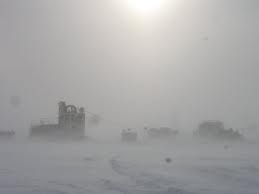 CHAPITRE 2 – Les préparatifsVocabulaireDonne le sens des mots ou expressions qui suivent. Un préposé l’accueille.19des quatre lauréats 20pour rassembler la panoplie 20havresacs, gamelles, réchauds de camping 21fervents adeptes de plein air 21vous n’aurez pas froid au  pied, je vous en passe un papier 22à moins bien sûr, que la simple idée de monter là-haut ne vous glace le sang dans les veines...  22elle vacille presque sous le poids… 23Compréhension1. Trace le portrait physique et moral de Lynn Jones.  Caractéristiques physiques, traits de caractère, goûts particuliers etc.…2. Quelle est l’attitude du préposé envers Lynn. 3. Relève un passage qui démontre que le bagage que lui prépare le préposé est volumineux.4. Qu’est-ce que Lynn assumait à propos des emplois gouvernementaux?Stylistique – Identifie les figures de style suivantes (BONUS)1. Fiou! siffle-t-il…2. contiennent sacs de couchage, havresacs, gamelles, réchauds de camping, câbles, haches, couteaux de chasse et armes à feu.3. Ni l’originalité d’ailleurs, puisque tout le monde portera la même chose. 